Приложение 3Концепция проведения Всероссийского конкурса «Доброволец России – 2020».Позиционирование      Конкурса:       «Конкурс       достижений  и общественного признания».Цель Конкурса: выявление и поддержка лучших добровольческих инициатив (социальные проекты физических лиц, представленные в различных направлениях и номинациях).Основные задачи Конкурса 2020 года: выявить и поддержать добровольческие проекты (инициативы), находящиеся на любой стадии реализации; повысить компетенции авторов и лидеров проектов (инициатив) с использованием обучающих программ и технологии наставничества, создание системы социальных лифтов; распространить наиболее успешные и инновационные формы организации добровольческой деятельности, тиражировать лучшие практики на основе созданных «коробочных решений».Участники Конкурса – граждане от 8 лет и старше.Критерии,   по   которым   оцениваются   проекты,    поданные на Конкурс: качественные и количественные результаты реализации проекта на момент участия в Конкурсе; наличие логической связи между проблемой, целями, задачами и мероприятиями проекта; актуальность,    социальная    значимость    проекта;    вовлеченность  в реализацию проекта сообщества заинтересованных граждан (волонтеров,      благополучателей,       партнеров);       использование в реализации проекта современных подходов, техник и инноваций;соотношение     и     целесообразность     планируемых      расходов   на реализацию проекта и его ожидаемых результатов; информационная открытость проекта.В Конкурсе оценка проектов проходит трижды (четвертьфинал, полуфинал, финал). Из представленного выше списка – критериями четвертьфинала   являются   с   1   по   5,   критериями   полуфинала    и финала – с 1 по 7.Важно: участник имеет право подать до трех разных проектов; участник подает проект от региона, в котором реализуется проект; один      проект       может       быть       подан       не       более       чем   в 2 номинациях (участник отмечает одну основную и вторую второстепенную номинацию); по итогам четвертьфинала к этапу полуфинала может быть допущен один человек с одним проектом, набравший наибольшее количество баллов (один и тот же участник  не  может  пройти  в  полуфинал  сразу  в  двух  номинациях,  только  в одной); победитель предыдущих  годов может принимать участие    в Конкурсе с новым проектом, который по всем аспектам отличается от проекта-победителя предыдущего года; наличие выполненных электронных заданий влияет на возможность поэтапного прохождения Конкурса участником; народное  голосование  в  2020  году  влияет  на победу в Конкурсе (см. Концепцию на стр. 5).Координацию Конкурса ведет федеральная команда Ассоциации волонтерских    центров    (Дирекция     Конкурса)     в     партнёрстве с      федеральным      государственным      бюджетным   учреждением«Российский центр гражданского и патриотического воспитания детей и молодежи» (далее - ФГБУ «Роспатриотцентр») и Федеральным агентством по делам молодежи (далее – Росмолодежь). Региональнымикоординаторами по организации Конкурса являются уполномоченные представители  органов  власти,   подведомственных   учреждений или отдельных организаций, определенных субъектом.Региональным представителям направляются  рекомендации  для проведения всех этапов Конкурса, подготовки участников к подаче заявок. До 10 марта пройдут вебинары для специалистов из регионов по  проведению  информационной  кампании,  региональных  этапов и полуфиналов Конкурса. Дирекция Конкурса также проводит консультационную программу для  экспертной  комиссии  Конкурса  и подключают их к реализации этапов Конкурса.Конкурс включает в себя: 14 основных номинаций.Категория   «от    8   до   17   лет»   приглашается   к   участию    в 1 номинации («Доброе дело»), категория «от 14 до 17 лет» приглашается к участию в 6 номинациях, категория «старше 18 лет» приглашается к участию в 14 номинациях (включая «Доброе дело»).Номинация для категории «от 8 до 17 лет»: «Доброе дело» (участник подает заявку с описанием своего поступка или подвига, заслуживающего   внимания.   В   заявке   может   быть   рассказано    о ежедневном совершаемом человеком подвиге или выдающемся поступке в рамках добровольческого соучастия (оказание помощи людям,  природе,  животным  и  прочее).  Также   можно  рассказать   о другом человеке и его поступке (но дальнейшее участие в этапах конкурса        проходит        человек,         совершивший         подвиг). В заявке предусмотрены обязательные поля для текста и размещения ссылок на публикации/видеосюжеты/фотоматериалы о подвиге).Номинация для категории «от 14 до 17 лет»: «Рожденные помогать»; «Вдохновленные искусством»; «Уверенные в будущем»;«Помощь детям»; «Вокруг меня»; «Помощь животным» (новая номинация).Номинация для категории «старше 18 лет»: «Рожденные помогать»;    «Оберегая    сердцем»;    «Вдохновленные  искусством»;«Помощь детям»; «Смелые сердцем»; «Вокруг меня»; «Говорит волонтер»;   «Уверенные   в   будущем»;   «Равенство возможностей»;«Организатор добровольчества» (конкурсный отбор проектов, программ и инициатив специалистов и (или) руководителей органов власти или подведомственных учреждений, некоммерческих организаций, волонтерских центров, ведущих систематическую деятельность,  направленную  на  создание  эффективных  условий для вовлечения граждан в добровольчество, формирование сообщества добровольцев (волонтеров); «Доброе дело» (участник  подает заявку  с описанием своего поступка или подвига, заслуживающего внимания. В заявке может быть рассказано о ежедневном совершаемом человеком подвиге или выдающемся поступке в рамках добровольческого соучастия (оказание помощи людям, природе, животным и прочее). Также можно рассказать о другом человеке и его поступке (но дальнейшее участие в этапах конкурса проходит человек, совершивший подвиг). В заявке предусмотрены обязательные поля для текста и размещения ссылок на публикации, видеосюжеты, фотоматериалы о подвиге); «Помощь животным» (новая номинация: проекты, направленные на помощь животным и защиту прав животных); «Молоды душой» (новая постоянная номинация: проекты и     инициативы,     представленные     лидерами,     руководителями  и (или) представителями добровольческих объединений в возрастной категории        старше        55        лет,      социально-ориентированныхнекоммерческих организаций и объединений, государственных организаций и других инициативных групп, развивающих«серебряное» добровольчество, или привлекающих к своей работе лиц старшего  возраста);  «Малая  Родина»  (новая  номинация:  проекты  и инициативы, направленные на решение социальных проблем, развитие добровольческого сообщества и социальной активности среди населения в сёлах, деревнях и малых городах (численность населения до 50 тысяч человек).Дирекция Конкурса оставляет за собой право ввести специальные номинации, а также определить регламент  о организации Конкурса   в части специальных номинаций.Проведение этапов конкурса.Промо кампания с 01.02.2020 по 30.06.2020: подготовка промо и рекламных материалов Конкурса для регионов и их распространение;проведение коммуникационной кампании в сети Интернет; запуск съемки образовательных и пояснительных видео-инструкций (заполнение   заявки   и   т.д.)   с   субтитрами    и    инфографикой   для заявочного и регионального этапа.Заявочная кампания с 03.03.2020 по 12.05.2020 проходит в два этапа: подача заявок участниками на портале ЕИС «DOBRO.RU»; прохождение участниками этапа электронных заданий (1 блок заданий) в личном кабинете на портале «DOBRO.RU» (Приложение№4 к Концепции). На данном этапе участник заполняет полноценные данные личного профиля (при отсутствии создает его), проект-    указывает    имеющиеся     и     планируемые     количественные     и качественные показатели, прикрепляет все дополнительные документы   в   заявку    (календарный    план    развития    проекта    на 2020-2021 год (1  мая 2020  –  20  декабря 2021), смета  расходов  на  2021   год).   В   интерфейсе   заявки   будет   сделан   функционал с поясняющими окнами к каждому полю заявки.На сайте публикуются и отображаются только проекты, которые прошли модерацию экспертов ЕИС «DOBRO.RU» и соответствуют критериям: отсутствие нецензурной лексики, заполнение не менее 60% заявки, контентное наполнение полей заявки и др.Перед подачей заявки каждому участнику предлагается пройти курс по «Социальному проектированию» в «Добро.Университете». Возможность перехода к обучению появляется в интерфейсе личного кабинета участника при переходе к подаче заявки, также при подаче заявки данная «кнопка/ссылка» остается. Участник в любой момент может обратиться к курсу.Четвертьфинал с 12.05.2020 по 01.07.2020 включает в себя: проведение регионального этапа и оценку заявок на региональном уровне; проведение второго блока электронных заданий, заочную оценку заявок участников Федеральной Экспертной комиссией Конкурса, утверждение претендентов к участию в полуфинале.Региональный этап с 12.05.2020  по  01.07.2020  проходит  во всех субъектах Российской Федерации с целью выявления лучших добровольческих практик и проектов на территории субъекта Российской Федерации. Регион проводит этап с учетом разработанных рекомендаций по проведению регионального этапа (Приложение№ 1 к Концепции).Заочная оценка заявок с 12.05.2020 по 01.07.2020: параллельно с региональным этапом идет электронная заочная оценка заявок   федеральными   экспертами.    Каждую    заявку    оценивает  3 эксперта, участникам виден средний балл по всем критериям. Заявки обезличены, также система распределяет заявки  между экспертами    в свободном порядке, исключая регион проживания эксперта (Приложение №3 к Концепции); федеральные эксперты при проверке заявок, помимо основных критериев, оценивают актуальность; эксперт при оценке подтверждает верность выбора участником «номинации». Если   эксперт   согласен   с   выбранной   основной   «номинацией», то он подтверждает ее. Если эксперт считает, что вторая выбранная участником номинация отражает суть проекта больше – эксперт присваивает проекту второстепенную номинацию (которая также была выбрана	участником	при	заполнении	заявки) и далее уже участник принимает участие в этапах в назначенной экспертным большинством номинации.Итоговая оценка для прохождения в полуфинал – сумма среднего балла экспертов регионального этапа и среднего балла заочной оценки экспертов (в случае разницы в 50%  между оценками региональных   и федеральных экспертов, оценка участника будет пересмотрена Дирекцией     Конкурса.      По      итогам      регионального      этапа    в полуфинал пройдут те, кто превысит по оценкам определенный порог баллов, установленный Дирекцией после проведения всех региональных этапов Конкурса).Второй     этап     выполнения      электронных     заданий с 12.05.20 по 01.07.2020. Участник проходит этап в личном кабинете: прохождение одного дополнительного обучающего курса любого уровня на выбор в «Добро. Университете» (Приложение№ 4 к Концепции). Сертификат подгружается автоматически в личный кабинет (курсы, пройденные до начала участия в конкурсе не являются выполненным заданием).По итогам двух проведенных этапов (заявочная кампания, четвертьфинал)	формируется	список	полуфиналистов по 8 Федеральным округам и размещается на портале «DOBRO.RU»  в разделе «Конкурс» не позднее 10 июля 2020 года.Участник имеет право подать запрос о разъяснении Итогового балла на официальную почту  Конкурса  (konkurs2020@DOBRO.RU) в течении 7 календарных дней после публикации результатов четвертьфинала. Дирекция Конкурса  направляет  ответ  в  течении  21 рабочего дня.Полуфинал с 17.07.2020 по 15.10.2020. Участники полуфинала выполняют 3 этап электронных заданий до участия в Окружном форуме добровольцев (загружают в личный кабинет электронныефайлы «сметы» и «календарного плана»); очные полуфиналы проходят на Окружных форумах добровольцев в отдельный день до или после образовательной программы. Детский полуфинал (до 18 лет) проходит во время тематических смен во Всероссийских детских центрах (точное место/места проведения будут сообщены Дирекцией Конкурса дополнительно); в рамках полуфинала для участников предусмотрена образовательная программа и очные защиты проектов (защиты проходят в формате презентаций проектов участниками в формате 3-2-1 минуты (3 минуты – выступление, 2 минуты – вопросы,1 минута – смена выступающего) перед экспертами и другими участниками), по итогам всех полуфиналов в случае, если количественные  и  качественные  результаты  проекта   участника   на момент окончания полуфиналов изменились - участник в течении 10 дней имеет право дополнить свою заявку в указанных позициях,    а также в тех пунктах заявки, которые зависят от изменения количественных и качественных результатов (Дирекция Конкурса оставляет за собой право в ходе Конкурса определить конкретные поля, которые участники Конкурса смогут поправить).Результаты – список финалистов в каждой возрастной категории и номинации с указанием субъекта Российской Федерации публикуется на портале «DOBRO.RU» в разделе «Конкурс».Финал   с   20.10.2020-13.11.2020   (народное   голосование  и оценка Федерального жюри): в рамках данного этапа определяются призеры и победители Конкурса, народное голосование и оценка проектов Федеральным жюри проходят параллельно (федеральное жюри состоит из профильных специалистов сферы и числаруководителей	Фондов	и	НКО),	народное	голосование	проходит на портале «DOBRO.RU».Итоговая оценка состоит из: 70% оценка жюри (оценка Жюри проходит по 7 критериям в соответствии с Положением Конкурса, каждый из которого оценивается по 10-бальной шкале. Количество возможных баллов: 70),30% народное голосование (количество возможных баллов: 20). Итоговая сумма возможных баллов: 90.Вручение премии «Доброволец России» и категории призов: победители    возрастной    категории     «от     8     лет     и     старше» в  номинации  «Доброе  дело»  награждаются  памятными   призами от    партнеров    Конкурса,    подарочным    набором,    дипломом   (10  победителей:  5   в   возрастной  категории   «от   8   до  17   лет», 5 в возрастной категории «старше 18 лет»); победители возрастной категории «от 14 до 17 лет» (за исключением номинации «Доброе дело») получают: грант на реализацию проекта в 2021 году (может содержать статью на образование лидера или команды проекта, профиль образования должен соответствовать тематике проекта), подарочный   набор,   диплом   (30    победителей:    5    в    каждой    из 6-ти номинаций); победители возрастной категории «старше 18 лет» (за  исключением   номинации   «Доброе   дело»)   получают:   грант на  реализацию  проекта  в  2021   году   (может   содержать   статью на образование лидера или команды проекта, профиль образования должен соответствовать тематике проекта), подарочный набор, диплом (65 победителей: 5 в каждой из 13ти номинаций).Формат призов для победителей в специальных номинациях определяется и утверждается Дирекцией Конкурса.Количество призеров в 2020 году: 105 человек. Грантовый фонд: 90 000 000 руб.Приложение к концепции №1Методические рекомендации по проведению Всероссийского Конкурса «Доброволец России – 2020» в субъектах Российской Федерации.Рекомендации по проведению заявочной кампании.Заявочную кампанию Конкурса на территории субъекта Российской Федерации проводит уполномоченный орган исполнительной  власти,  реализующий   государственную  политику в  области  добровольчества,   подведомственные   ему   учреждения  и ресурсные центры по развитию добровольчества.Для	организации	широкого	информационного			охвата в рамках заявочной кампании должны быть предусмотрены: рассылки информационных	писем			в		НКО,	учебные		заведения общеобразовательного,	среднего,	средне-специального	и		высшего образования, другие тематические организации, предприятия региона. Для привлечения к участию, силами региональных организаторов могут	быть	проведены		презентации	в	школах,			ссузах и вузах с использованием рекламных и промо-материалов Конкурса,предоставленными Дирекцией Конкурса.Организаторы   Конкурса   на   территории   субъекта Российской        Федерации        самостоятельно         договариваются о  размещении  рекламных   материалов   на   территории   региона   во время заявочной кампании Конкурса с уполномоченными органами исполнительной власти, реализующими  государственную  политику в области СМИ и внешних коммуникационных связей. Все материалы будут предоставлены Дирекцией Конкурса.Во время заявочной кампании Конкурса, а также перед началом Регионального этапа в субъекте рекомендуется провести пресс-конференцию, приуроченную к старту Конкурса с лауреатами Конкурса 2019 года и участниками программы акселерации проектов 2019 года.Рекомендации по использованию рекламных и промо-материалов: дирекцией  Конкурса  разрабатывается  и  направляется в субъекты Российской Федерации Гайдбук Конкурса, в котором отражены наглядные инструкции по использованию нового логотипа Конкурса, паттерна,  предложены  варианты  сувенирной  продукции и варианты нанесения логотипа на нее; дирекцией Конкурса разрабатываются и направляются в субъекты Российской Федерации макеты рекламных материалов (баннеры, ролл-апы, плакаты и пр.), которые  субъекты   Российской   Федерации   смогут   использовать  в промо кампании и дополнять своими логотипам, а также транслировать дополнительно на свое усмотрение; гайдбук и макеты рекламных  материалов  будут   направлены   в   субъекты  Российской Федерации в рабочем порядке и официальным письмом.Регламент проведения Регионального этапа.Задача регионального этапа – определить лучшие добровольческие инициативы в каждой из номинаций для награждения на      региональном       уровне,       дальнейшего       сопровождения   и представления достижений волонтеров субъекта на федеральном уровне.В каждом субъекте Российской Федерации создается «рабочая группа» по проведению регионального этапа Конкурса. Рабочая группа осуществляет организационные и операционные функции. В рамкахпроведения	этапа	рабочая	группа	привлекает и утверждает экспертную комиссию. В регионе назначается региональный представитель, который в рамках реализации этапов ведет коммуникацию с Дирекцией Конкурса.До 10.03.2020 г. уполномоченный орган исполнительной власти, реализующий государственную политику в области добровольчества, определяет и направляет в адрес Ассоциации волонтерских центров ФИО, должность, контактные данные регионального представителя Конкурса для дальнейшего взаимодействия с ним по вопросам реализации этапов Конкурса. В региональном этапе принимают участие действующие проекты, прошедшие первый этап электронных заданий.Для проведения регионального этапа представителям субъектов Российской Федерации будет предоставлен личный кабинет«Регионального представителя конкурса», в котором региональный представитель сможет просмотреть все заявки Конкурса. Также предусмотрена возможность выгрузки заявок для организации регионального этапа и дальнейшей работы с участниками (поля, доступные для выгрузки регионам: ФИО, дата рождения, населенный пункт, мобильный телефон, адрес электронной почты, социальные сети).До 10.04.2020 г. уполномоченный орган исполнительной власти, реализующий государственную политику в области добровольчества, направляет в адрес Ассоциации волонтерских центров (на адрес электронной почты: konkurs2020@DOBRO.RU) информацию о месте, сроках и формате проведения этапа в регионе, список региональных экспертов (экспертная комиссия) для согласования.Региональный представить направляет в адрес Дирекции Конкурса (konkurs2020@DOBRO.RU) информацию о проведенном этапе (пресс-релизы, формат проведения, место и даты проведения),   а также материалы по итогам проведения этапа не  позднее  25.06.2020 г.Рабочая группа направляет  участникам  регионального  этапа  не позднее чем за 10 дней до проведения этапа приглашение электронной почтой к участию в этапе с указанием подробной информации   о   месте,   дате,   времени   проведения,   инструкции  по проезду и подготовке к этапу. Рабочая группа должна удостовериться, что все участники регионального этапа подтвердили своё участие или отказались от него. В случае отсутствия ответа от участников этапа, рабочая группа связывается с участниками телефонным способом.Региональный этап может проходить в течение 1-3х дней.В	рамках	проведения		регионального	этапа	рекомендовано пригласить СМИ, для увеличения информационного охвата Конкурса. Номинации, используемые в этапе, должны соответствовать номинациям,	указанным	в	Положении	Всероссийского	конкурса«Доброволец	России»,	при	этом	регион на  свое  усмотрение  может   вводить   дополнительные  номинации  в рамках индивидуального регионального конкурса.В экспертной комиссии регионального этапа должны быть представители экспертного сообщества региона, имеющие опыт оценки социальных проектов не менее 2х лет (наличие опыта федеральной экспертизы будет являться для эксперта преимуществом). В состав экспертной комиссии могут входить: представители местногоОИВ, осуществляющего деятельность в сфере добровольчества, представитель/наставник/лидер добровольческого движения региона, представитель сектора НКО в регионе; член Экспертной комиссии Конкурса 2019 и 2020г.; представитель ресурсного центра развития добровольческой деятельности региона. Также к оценке можно привлекать лауреатов Конкурса предыдущих лет.В   Конкурсе   не    могут    участвовать    Эксперты    Конкурса, а также представители организаций, в которых они работают в целях предотвращения конфликта интересов.В рамках регионального этапа проходит презентация проектов участниками в формате 3-2-1 (минуты: 3 минуты– выступление, 2 минуты – вопросы, 1 минута – смена выступающего) перед экспертами и другими участниками.Участие в региональном этапе может проходить заочно (онлайн) по    согласованию    с     организаторами     регионального     этапа,    в любом мессенджере по тому же формату, что и очная презентация. Условия для допуска к заочному (онлайн) участию в региональном этапе: дальность проживания участника более 100 км от места проведения,  в  котором  проводится  региональный  этап,   также   при условии ограничений по здоровью участника, документально подтвержденной болезни (справка из мед. учреждения).Для проведения регионального этапа Конкурса рекомендуется предусмотреть: помещение не менее 100 кв.м., наличие экрана, проектора,   оборудования,   кликера,    3х    ноутбуков    с    выходом в интернет для экспертов, 1 ноутбука для организационных моментов (данные условия не являются обязательными,  но  рекомендуются  для проведения этапа).По итогам проведения регионального этапа, региональный представитель в присутствии экспертов  проставляет  средний  балл по всем участникам в личном кабинете «Регионального представителя конкурса» и прикрепляет сканы оценочных ведомостей. Если проект (инициатива) не принимал участие в этапе, регион ставит оценку «0» баллов данной заявке, если проект был создан как «дубляж» существующего проекта, данная заявка оценивается в «0» баллов. Также региональный представитель направляет материалы (пост-релизы, публикации, фото) в адрес Дирекции в течение 2х дней после проведения этапа.В случае серьезной разницы между оценками региональных экспертов и федеральных экспертов, заявка участника будет пересмотрена Дирекцией Конкурса в индивидуальном порядке.По итогам регионального этапа регион может на свое усмотрение проводить награждения участников этапа. При подготовке материалов (сертификат/ грамота /диплом/ статуэтка) организаторам требуется уточнить       у       участников        кого        конкретно        указывать  в материалах (автора, команду, организацию).Приложение к концепции 2Путь развития участника Конкурса.Заполнение заявки для участия в Конкурсе. В рамках подачи заявки,    участник    загружает    проект    в     личном     кабинете     на портале  «DOBRO.RU»,  после  переходит  к  заполнению  заявки  и заполняет все поля заявки. В случае, если личного кабинета нет,то участник  проходит  регистрацию  на  портале,  загружает  проект  в личный кабинет и после этого подает заявку на Конкурс.Далее участнику требуется пройти электронные задания. Задания размещаются в личном кабинете участника и включают в себя 1 задание на заявочном этапе и 1 задание в рамках четвертьфинала.    1 задание выполняется участником на выбор: либо репост в личных соц. сетях, либо разработка информационного материала и его размещение в новостной ленте проекта на портале  «DOBRO.RU». Для выполнения задания участник указывает ссылки на публикации (в рамках данного этапа участник может пройти образовательный курс«Социальное проектирование» от «Добро. Университета», который доступен для участников во время заявочного этапа Конкурса).По итогам успешного заполнения и подачи заявки, выполнения электронного    задания     первого     этапа,     участник     проходит    в четвертьфинал Конкурса.Четвертьфинал состоит из регионального этапа, выполнения второго этапа электронных заданий и заочного этапа (проверка заявки федеральными экспертами).На  электронную  почту  участника  в   период   с   1   мая   по 15 июня 2020 года должно прийти письмо-приглашение принять участие в региональном этапе Конкурса, который проводит местный орган власти и (или) уполномоченная организация, осуществляющая реализацию добровольческой длительности в регионе. Региональный этап подразумевает очное участие (Приложение №1).В период с 12 мая по 1 июля 2020 года в личном кабинете участнику становится доступно электронное задание  второго этапа.  В рамках данного задания, участнику требуется пройти на выбор одиниз обучающих курсов «Добро.Университета», который не был пройден ранее.Также в период с 12 мая по 1 июля 2020 года заявку участника на портале в электронном виде оценивают федеральные эксперты.По итогам успешной очной защиты на региональном этапе, заочной оценки федеральными экспертами Конкурса, выполнения электронного задания второго этапа, участник проходит в полуфинал Конкурса.10 июля 2020 года участник может  посмотреть  результаты на портале «DOBRO.RU» в разделе «Конкурс».В течение месяца участник, прошедший в полуфинал, получает электронное письмо – приглашение к участию в полуфинале от федеральной команды организаторов Конкурса. Полуфинал проходит на одном из  Окружных  форумов  добровольцев  в  период с 17 июля по 15 октября 2020 года.В письме-приглашении полуфиналист получает подробную инструкцию с указанием сроков дальнейших действий по подготовке к участию в полуфинале.Полуфиналист принимает участие в Окружном форуме добровольцев, в рамках которого проходит очную защиту проекта. Транспортные расходы, питание и проживание полуфиналистов Конкурса обеспечиваются со стороны Дирекции Конкурса.По итогам проведения всех полуфиналов Конкурса, все полуфиналисты будут иметь возможность дозаполнить заявку.Результаты полуфинала будут озвучены не позднее начала этапа Финала.Финалист получает уведомление от организаторов Конкурса о прохождении в этап с информацией о дальнейших действиях.Итоги	Конкурса	будут	подведены	с	3	по	5	декабря на Международном форуме добровольцев.Приложение к концепции 3 Экспертная комиссия Конкурса.Экспертная комиссия Конкурса формируется из числа Федеральных экспертов: Росмолодежи, Фонда президентских грантов, руководителей ресурсных центров, НКО и волонтерских центров.Этапы реализации: 01.02.2020 – 01.03.2020: формирование Экспертной комиссии Конкурса; 01.03.2020 – 01.04.2020: подготовка Экспертной комиссии Конкурса; апрель 2020 проведение выездногомероприятия для очной подготовки Экспертной комиссии (в рамках Форума	«Россия	–	страна	возможностей»); 15.03.2020 – 20.03.2020: запись и проведение вебинаров с экспертами для участников; 01.05.2020 – 15.06.2020: оценка работ экспертами; 01.06.2020 – 15.06.2020: запись видео с пояснением для участников  по    распределению     оценок     и     основным     ошибкам; 17.07.2020  –   15.10.2020:   участие   в   очных   защитах   проектов   на Окружных форумах добровольцев.Функционал экспертов: эксперты работают на этапах четвертьфиналаи  полуфинала,   а  также  проводят  консультации  для   участников   и вебинары (эксперты могут войти в состав экспертной комиссии региона при условии проживания в данном регионе); эксперты дают обратную	связь	по	заявке	в	системе при оценке, как итоговый комментарий  к  проекту;  обратная  связь по проектам дается при допуске к этапу полуфинала, при  запросе    на электронную почту Дирекции Конкурса.Дирекция проводит арбитраж оценок экспертов при наличии большой разницы в оценках.Приложение к концепции 4Электронные задания.В рамках заявочного и регионального этапа (заочная его часть) участники выполняют блоки специальных заданий, которыеорганизаторы Конкурса размещают в личном кабинете ЕИС«DOBRO.RU».Концепция   заданий:   «Задания   помогают   развивать   проект и лидера проекта».Участник проходит  задания  для  аккаунта,  вне  зависимости  от количества поданных заявок, т.е. единые задания для всех поданных заявок.Образовательный     курс      «Социальное      проектирование» от Добро. Университета доступен для участников во время заявочного этапа Конкурса.Задания заявочного этапа.Номинация «Доброе дело»: участник автоматически делает репост в одну из своих социальных сетей рекламного баннера«Я участник конкурса, мой подвиг»;Остальные      номинации:      на      выбор       сделать      репост в   социальную   сеть   или   написать   информационный   материал    и разместить на портале, для заполнения информации о проекте (стена проекта   -   данный   функционал    будет    в    личном    кабинете    на «DOBRO.RU»).Задание четвертьфинала.Участник  проходит   один   курс   в   «Добро.   Университете»   в соответствии с номинацией из числа тех, которые он еще не прошел на момент участия в этапе Конкурса.Приложение 4Макеты для проведения информационной кампании Х Всероссийского Конкурса волонтерских инициатив«Доброволец России – 2020».Для  субъектов  разработана  единая  концепция,  отображённая   в    Брендбуке    Конкурса.    Макеты    размещены    на    портале  ЕИС «DOBRO.RU» в разделе «Конкурс медиаматериалы» по ссылке:https://drive.google.com/drive/folders/10YiqQWt1TMZtFKgk8_3gSk 0iKsGIgNIT?usp=sharingМакеты выполнены в векторной графике с помощью графического пакета Adobe в формате PDF с возможностью редактирования (приведения в соответствие с техническими требованиями типографии).Этап в рамках заявочной компании.Правила размещения билбордов и других сити-форматов:Первый этап рекламной кампании основан продвижении идей добровольчества через «чувства».Первый этап включает в себя 2 концептуально оформленных  макета.  По  возможности  необходимо   разместить   на  городских  пространствах  все  представленные   макеты.   Если  по объективным причинам это сделать невозможно, выберете подходящие для вашего региона направления.Также в рамках заявочного этапа направляем макеты баннеров для социальных сетей.Соотношение сторон для макетов: «Billboard» - 2 : 1, «City» - 2 : 3.Используемый шрифт – MontserratЦветовая схема – CMYK.Отчет о размещении рекламных плакатов первого этапа должен быть предоставлен в адрес Дирекции не позднее 30 апреля 2020 года и  содержать  фотографии   размещенных   рекламных   конструкций, а также указание адресов их размещения и количества плакатов. Отчёт направляйте на почту avcrf2019@yandex.ru, тема письма «название региона_отчёт о размещение 1 этапа рекламной кампании».Этап в рамках регионального этапа.Правила размещения:Макеты для оформления помещений в рамках регионального этапа предусматриваются следующие варианты размещений: ролл-ап.Данная  зона  может  быть  использована  как  фотозона,    а также как оформление помещения для очных защит участников регионального этапа.Макеты для внутреннего размещения предпочтительны для всех регионов России.Используемый шрифт – MontserratЦветовая схема – CMYK.Отчет о проведении второго этапа рекламной кампании должен быть предоставлен в адрес Дирекции Конкурса не позднее 1 июля 2020 года и содержать фотографии размещения материалов. Отчёт направляйте на почту konkurs2020@dobro.ru, тема письма «название региона_отчёт о проведении регионального этапа».Регион может использовать макеты, представленные Дирекцией Конкурса, а также  использовать  макеты  собственной  разработки,  но следуя правилам использования из Гайдбука Конкурса.Макеты требуется согласовать с Дирекцией Конкурса в случае: если регион разрабатывает собственные макеты; если региону требуется добавить на макеты Конкурса любые дополнительные визуальные элементы, сайты, надписи и прочее.Для согласования готовые макетф направлять на почту: AVCRF2019@YANDEX.RUВарианты макетов для социальных сетей:Facebook: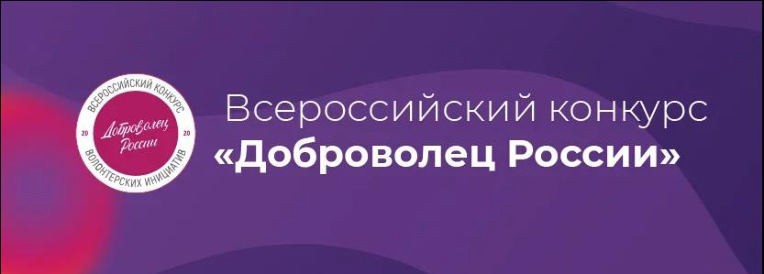 Инстаграмм: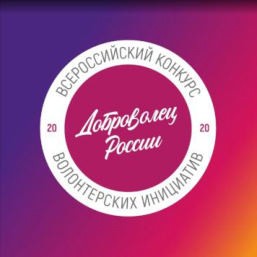 Вконтакте: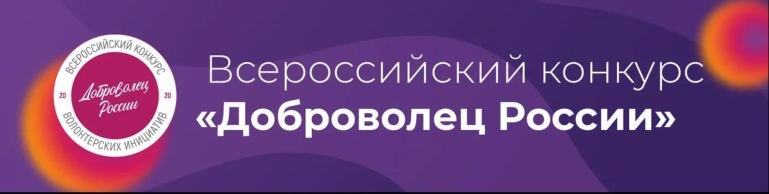 Баннер для социальных сетей: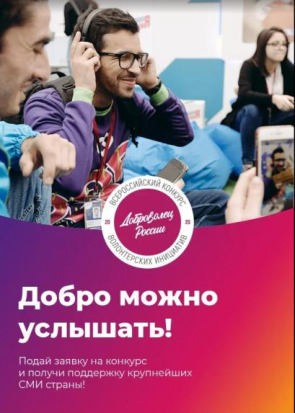 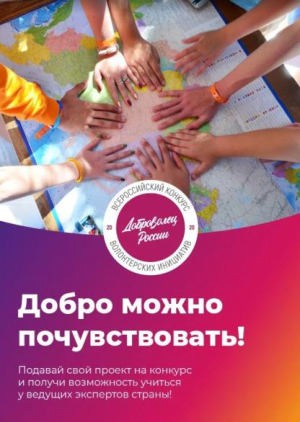 Billboard. Соотношение сторон: 2 : 3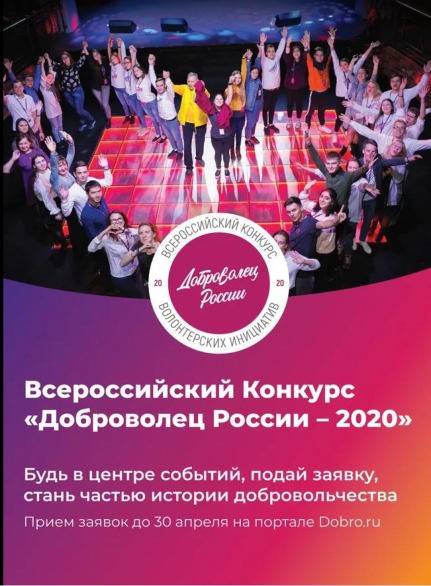 СРОКИ РЕАЛИЗАЦИИ КОНКУРСАСРОКИ РЕАЛИЗАЦИИ КОНКУРСАСРОКИ РЕАЛИЗАЦИИ КОНКУРСАЭтапыЭтапыДаты проведенияПромо кампания КонкурсаПромо кампания Конкурса03.03.2020-01.07.202020.10.2020-13.11.2020Заявочнаякампания КонкурсаПрием заявок03.03.2020-30.04.2020Заявочнаякампания КонкурсаВыполнение	Электронныхзаданий 1 блок03.03.2020-12.05.2020Четвертьфинал КонкурсаРегиональный этап12.05.2020-01.07.2020Четвертьфинал КонкурсаВыполнение	Электронныхзаданий 2 блок12.05.2020-01.07.2020Четвертьфинал КонкурсаЗаочная оценка заявок12.05.2020-01.07.2020Полуфинал КонкурсаПолуфинал Конкурса17.07.2020-15.10.2020Финал Конкурса, включающий в себя этапнародного голосования и оценку федерального жюриФинал Конкурса, включающий в себя этапнародного голосования и оценку федерального жюри20.10.2020-13.11.2020Вручение	премии	«Доброволец	России»	врамках Международного форума добровольцевВручение	премии	«Доброволец	России»	врамках Международного форума добровольцев03.12.2020-05.12.2020